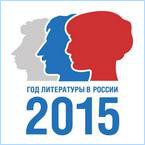 Департамент образования Ярославской областиГОАУ ЯО «Институт развития образования»Рыбинский муниципальный районРыбинская епархияЯрославское региональное отделение Общероссийской организации«Ассоциация учителей литературы и русского языка»Ярославское региональное отделение Общероссийской организации«Ассоциация учителей истории и обществознания»Значение и место духовного и ратного подвигов Ф.Ф. Ушакова в российской историиК 270-летию со дня рождения Ф.Ф. УшаковаПРОГРАММА СЕМИНАРАДата проведения: 20 февраля 2015г.Место проведения: Ярославская область, Рыбинский муниципальный район, п. Шашково – п. ЕрмаковоМероприятия, проводимые Рыбинским МР в рамках празднования 270-летия со дня рождения Ф.Ф. УшаковаДата проведения: 20 февраля 2015г.Место проведения: Ярославская область, Рыбинский муниципальный район, с. Бурнаково – с. Хопылево Семинар «Значение и место духовного и ратного подвигов Ф.Ф. Ушакова в российской истории», посвященного 270-летию со дня рождения Ф.Ф. УшаковаМесто проведения: МОУ Шашковская СОШ Рыбинского МР (пос. Шашково)Семинар «Значение и место духовного и ратного подвигов Ф.Ф. Ушакова в российской истории», посвященного 270-летию со дня рождения Ф.Ф. УшаковаМесто проведения: МОУ Шашковская СОШ Рыбинского МР (пос. Шашково)Семинар «Значение и место духовного и ратного подвигов Ф.Ф. Ушакова в российской истории», посвященного 270-летию со дня рождения Ф.Ф. УшаковаМесто проведения: МОУ Шашковская СОШ Рыбинского МР (пос. Шашково)Семинар «Значение и место духовного и ратного подвигов Ф.Ф. Ушакова в российской истории», посвященного 270-летию со дня рождения Ф.Ф. УшаковаМесто проведения: МОУ Шашковская СОШ Рыбинского МР (пос. Шашково)11.45 -12.0011.45 -12.00РегистрацияРегистрация12.00 -12.1512.00 -12.15Приветствие участников семинара.Комарова Ирина Вячеславовна, начальник Управления образования Рыбинского муниципального района.Лобанова Нелли Николаевна, начальник отдела развития  общего и дополнительного образования департамента образования Ярославской области.Бережная Светлана Кирилловна, проректор ГОАУ ЯО «Институт развития образования».Приветствие участников семинара.Комарова Ирина Вячеславовна, начальник Управления образования Рыбинского муниципального района.Лобанова Нелли Николаевна, начальник отдела развития  общего и дополнительного образования департамента образования Ярославской области.Бережная Светлана Кирилловна, проректор ГОАУ ЯО «Институт развития образования».12.15 -12.3012.15 -12.30Презентация гражданско-патриотического проекта «Мы – Ушаковцы».Крикова Светлана Анатольевна, директор муниципального бюджетного учреждения «Центр развития культуры и туризма».Презентация гражданско-патриотического проекта «Мы – Ушаковцы».Крикова Светлана Анатольевна, директор муниципального бюджетного учреждения «Центр развития культуры и туризма».12.30 -12.5012.30 -12.50Презентация комнаты Славы.Литературно-музыкальная композиция «Мы – юные патриоты России».Костылева Елена Юрьевна, директор МОУ Шашковская СОШ.Презентация комнаты Славы.Литературно-музыкальная композиция «Мы – юные патриоты России».Костылева Елена Юрьевна, директор МОУ Шашковская СОШ.Место проведения: МОУ Ермаковская СОШ Рыбинского МР (пос. Ермаково)Место проведения: МОУ Ермаковская СОШ Рыбинского МР (пос. Ермаково)Место проведения: МОУ Ермаковская СОШ Рыбинского МР (пос. Ермаково)13.40 -14.00Обед.Обед.14.00 - 14.30Посещение музея Ушакова.Мастер-классы по морскому многоборью: флажный семафор; вязание морских узлов; сборка и разборка автомата Калашникова.Викторина «История морских сражений адмирала Ф.Ф. Ушакова».Климагина Татьяна Валентиновна, директор МОУ Ермаковская СОШ.Посещение музея Ушакова.Мастер-классы по морскому многоборью: флажный семафор; вязание морских узлов; сборка и разборка автомата Калашникова.Викторина «История морских сражений адмирала Ф.Ф. Ушакова».Климагина Татьяна Валентиновна, директор МОУ Ермаковская СОШ.14.30 -14.50Торжественное открытие юбилейного года Ф.Ф. УшаковаПролог (театрализованное представление). Приветствие участников.Китаев Александр Николаевич, глава Рыбинского муниципального района.Смирнова Татьяна Александровна, первый заместитель главы Рыбинского муниципального района.Епископ Рыбинский и Угличский Вениамин.Торжественное открытие юбилейного года Ф.Ф. УшаковаПролог (театрализованное представление). Приветствие участников.Китаев Александр Николаевич, глава Рыбинского муниципального района.Смирнова Татьяна Александровна, первый заместитель главы Рыбинского муниципального района.Епископ Рыбинский и Угличский Вениамин.14.50 -15.10Презентация книги В.Д. Овчинникова «Адмирал Федор Ушаков - святой праведный воин».Колтакова Светлана Евгеньевна, директор МОУ ДПО «Муниципальный методический центр».Презентация книги В.Д. Овчинникова «Адмирал Федор Ушаков - святой праведный воин».Колтакова Светлана Евгеньевна, директор МОУ ДПО «Муниципальный методический центр».15.10 -15.20Значение и место ратного подвига Ф. Ушакова в российской истории.Харитонова Людмила Алексеевна, старший преподаватель ГОАУ ЯО ИРО.Соловьёва Марина Анатольевна, старший преподаватель ГОАУ ЯО ИРО.Протоиерей Павел Рахлин, руководитель отдела религиозного образования и катехизации Ярославской митрополии.Значение и место ратного подвига Ф. Ушакова в российской истории.Харитонова Людмила Алексеевна, старший преподаватель ГОАУ ЯО ИРО.Соловьёва Марина Анатольевна, старший преподаватель ГОАУ ЯО ИРО.Протоиерей Павел Рахлин, руководитель отдела религиозного образования и катехизации Ярославской митрополии.15.20 -15.40Представление результатов муниципального конкурса методических разработок «Духовно-нравственное и гражданско-патриотическое воспитание учащихся на примере жизни и деятельности Ф.Ф. Ушакова».Колтакова Светлана Евгеньевна, директор МОУ ДПО «Муниципальный методический центр».Представление результатов муниципального конкурса методических разработок «Духовно-нравственное и гражданско-патриотическое воспитание учащихся на примере жизни и деятельности Ф.Ф. Ушакова».Колтакова Светлана Евгеньевна, директор МОУ ДПО «Муниципальный методический центр».15.40 -16.00Подведение итогов семинара. Подведение итогов семинара. ВремяМероприятие10.00 -10.15Трасса Рыбинск – Тутаев, стелла при повороте на ХопылевоЛыжный пробег обучающихся ОО Рыбинского МР в Бурнаково - на родину Ф.Ф. Ушакова.Пантелеев Вячеслав Васильевич, начальник управления по культуре, молодежи и спорту администрации Рыбинского муниципального района.Корчмина Вероника Валентиновна, начальник отдела спорта Управления по культуре, молодежи и спорту администрации Рыбинского муниципального района.Крикова Светлана Анатольевна, директор муниципального бюджетного учреждения «Центр развития культуры и туризма».10.15 -11.30Памятный Крестный ход с. Хопылево, молебен в храме Богоявления на острову – в храме, где крестили Ф.Ф. Ушакова.Протоиерей Василий Денисов, секретарь Рыбинской епархии, иерей Георгий Алонцев, священник храма Богоявления на острову.10.15 -11.30Возвращение к стелле Финал и награждение участников лыжного пробега. Пантелеев В.В., Крикова С.А., Корчмина В.В.МОУ Шашковская СОШ Рыбинского МР (пос. Шашково)МОУ Шашковская СОШ Рыбинского МР (пос. Шашково)11.45 -12.00Адмиральский час.Чаепитие.